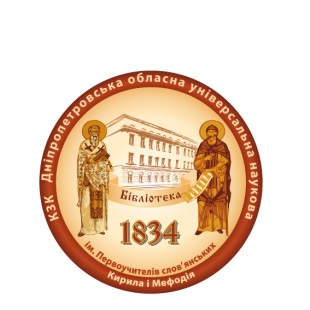 Положенняпро конкурс плакатів	«#STOP_Корупція»	1. Загальні положення:Це Положення регламентує порядок проведення конкурсу плакатів «#STOP_Корупція»  (далі – «Конкурс»), вимоги до учасників та робіт, порядок їх подачі на Конкурс і діє до завершення конкурсних заходів.Конкурс проводиться в рамках інформаційно-просвітницької антикорупційної кампанії «Жити чесно», яка ставить за мету інформування  користувачів і населення щодо негативних наслідків  корупції  та позитивного впливу академічної доброчесності на розвиток особистості та держави. Плакат як масовий продукт – це засіб візуальної комунікації, що здатен формувати візуальну культуру суспільства, диктувати модні тенденції, пропагувати світоглядні настанови. Конкурс плакатів проводиться з метою популяризації антикорупційних знань, заохочення до боротьби з корупційними виявами в суспільному житті.Корупція – це суспільно небезпечне явище, «неправомірне використання публічної влади для отримання особистої вигоди». Корупція трапляється майже в кожній політичній та економічній системі, поступово вона набуває характеру негативної універсальної ознаки будь-якої держави. Наприкінці ХХ століття світова спільнота визнала, що корупція є глобальною проблемою  кожної країни, і з цією проблемою треба боротися. Результатом стало ухвалення цілого комплексу міжнародно-правових актів (обов’язкових і рекомендованого характеру), підготовлених та прийнятих в Організації Об’єднаних Націй, Організації економічного співробітництва та розвитку, Організації американських держав, Раді Європи, Європейському Союзі, Африканському Союзі. З метою впровадження стандартів доброчесності проводяться загальнонаціональні інформаційно-мобілізаційні кампанії, виконані спільними зусиллями влади і громадськості. Бібліотеки області можуть взяти активну участь у боротьбі з корупцією шляхом забезпечення комунікації з населенням щодо проведення антикорупційної реформи і формування «нульової толерантності» до корупції. Своєчасно інформувати суспільство про перебіг реформ, в тому числі й антикорупційної.Умови участі в конкурсі, порядок його проведенняКонкурс проводиться у два етапи:з 1 грудня по 1 березня 2019 р. бібліотеки області мають залучити до створення плакатів читачів, для чого можуть у ході проведення інформаційно-освітніх заходів запропонувати створювати ескізи на відповідну тему. Ці ескізи вони можуть поширювати в соціальних мережах (на сторінках своїх бібліотек), у ЗМІ, з обов’язковим зазначенням хештегів: #STOP_Корупція, #Жити_чесно. На основі кращих ескізів бібліотеки мають підготувати один плакат і надіслати його для визначення переможця конкурсу;з 1 по 30 квітня 2019 р. КЗК «ДОУНБ» виставляє ескізи отриманих плакатів на своєму сайті, де відбувається голосування, а також створює журі, яке оцінює отримані роботи (див. п. 3 цього Положення).До участі в конкурсі запрошуються бібліотеки Дніпропетровської області, а саме:працівники публічних бібліотек Дніпропетровської області різного рівня;працівники спеціальних бібліотек, в т.ч. бібліотек навчальних закладів 
м. Дніпро.Для участі в конкурсі необхідно підготувати в електронному вигляді макет плакату, який би мотивував користувачів до боротьби з корупцією та порушенням доброчесності. Надіслати його на електронну адресу відділу наукової організації і методики бібліотечної роботи КЗК «ДОУНБ» (metod@libr.dp.ua) з поміткою «На конкурс_Плакат».До участі в конкурсі допускаються проекти, підготовлені як індивідуальними авторами, так і колективом авторів.Учасники конкурсу обов’язково повідомляють наступну інформацію: назва бібліотеки, ПІБ індивідуального автора/колективу авторів, контактні дані: електронну адресу, телефон тощо.Учасники конкурсу зобов’язані дотримуватися цього Положення, норм поведінки, Закону України «Про авторське право і суміжні права».Під час проведення конкурсу обробка персональних даних учасників здійснюється відповідно до Закону України «Про захист персональних даних».Оцінка конкурсних робітДля оцінки конкурсних робіт створюється журі.Журі відповідає за терміни проведення конкурсу, оцінку поданих матеріалів, підбиття підсумків, приймає рішення про нагородження переможців конкурсу. Протоколи засідань журі є конфіденційною інформацією, оголошується лише остаточне рішення журі, яке не підлягає оскарженню. Визначення переможців конкурсу проводиться простою більшістю голосів членів журі до 15 травня 2019 р.Подані на конкурс роботи будуть представлені на інтернет-ресурсах (у т.ч. соціальних мережах). Обласна бібліотека залишає за собою право використовувати кращі роботи у своїй професійній діяльності. Переможці конкурсу отримають дипломи, найкращі плакати будуть видані в типографії.	Оцінка робіт, поданих учасниками конкурсу, буде визначатися за такими характеристиками:відповідність меті конкурсу;актуальність теми;оригінальність ідеї;стиль і мова представлення інформації;візуальне оформлення;ефективність та практичне значення проекту. Конкурсні роботи (ескізи плакатів) мають бути подані не пізніше 30 березня 2019 р. Права, обов’язки журіЖурі має право:на самостійну оцінку представлених на конкурс робіт;відмовити заявнику в участі, якщо його конкурсна робота не відповідає вимогам, указаним в даному Положенні. У цьому випадку повідомлення про відмову надсилається на електронну адресу учасника.Журі зобов’язане забезпечити:відкритість при проведенні конкурсу; контроль та дотримання всіх правил проведення конкурсу (згідно з даним Положенням); об’єктивність своїх рішень.Журі не несе відповідальності за невірно надану інформацію (адресу електронної пошти, ПІБ учасника тощо).Права та обов’язки учасників конкурсуУчасники конкурсу мають право: на отримання інформації про умови, терміни та порядок проведення конкурсу; звертатися до журі за роз’ясненнями пунктів даного Положення. Учасники зобов’язані:своєчасно надіслати конкурсну роботу; дотримуватись правил, визначених даним Положенням; нести відповідальність за порушення вимог щодо достовірності інформації, наданої учасником. 6. Контакти організаторів регіонального конкурсуКЗК «Дніпропетровська обласна універсальна наукова бібліотека імені Первоучителів слов’янських Кирила і Мефодія»Дніпропетровська бібліотечна асоціація49006, м. Дніпро, вул. Ю. Савченка, 10тел. (0562) 770-57-32e-mail: metod@libr.dp.uaДетальна інформація на сайті: http://www.libr.dp.ua